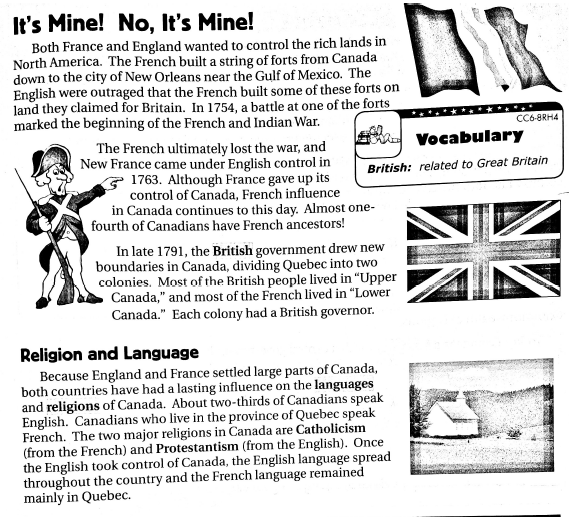 French and Indian War Brainpop –  https://www.brainpop.com/socialstudies/ushistory/frenchandindianwar/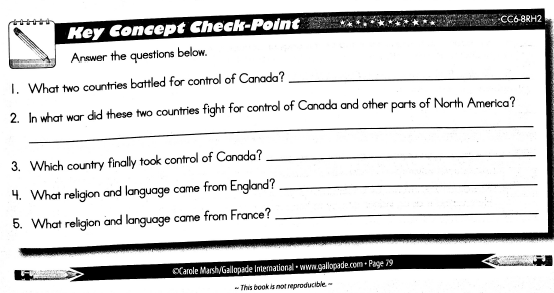 